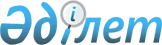 Аудандық мәслихаттың 2019 жылғы 4 қаңтардағы № 207 "2019-2021 жылдарға арналған Қобда ауылдық округінің бюджетін бекіту туралы" шешіміне өзгерістер мен толықтырулар енгізу туралы
					
			Мерзімі біткен
			
			
		
					Ақтөбе облысы Қобда аудандық мәслихатының 2019 жылғы 29 наурыздағы № 226 шешімі. Ақтөбе облысының Әділет департаментінде 2019 жылғы 2 сәуірде № 6032 болып тіркелді. Мерзімі өткендіктен қолданыс тоқтатылды
      Қазақстан Республикасының 2008 жылғы 4 желтоқсандағы Бюджет кодексінің 104 бабына, 109-1 бабының 4 тармағына, Қазақстан Республикасының 2001 жылғы 23 қаңтардағы "Қазақстан Республикасындағы жергілікті мемлекеттік басқару және өзін-өзі басқару туралы" Заңының 6 бабына сәйкес, Қобда аудандық мәслихаты ШЕШІМ ҚАБЫЛДАДЫ:
      1. Аудандық мәслихаттың 2019 жылғы 4 қаңтардағы № 207 "2019-2021 жылдарға арналған Қобда ауылдық округінің бюджетін бекіту туралы" (нормативтік құқықтық кесімдерді мемлекеттік тіркеу тізілімінде № 3-7-189 тіркелген, 2019 жылғы 11 қаңтарда Қазақстан Республикасының нормативтік құқықтық актілерінің эталондық бақылау банкінде электронды түрде жарияланған) шешіміне келесі өзгерістер мен толықтырулар енгізілсін:
      1 тармақта:
      1) тармақшасында:
      кірістер – "136 974,0" сандары "158 676,0" сандарымен ауыстырылсын;
      оның ішінде:
      трансферттер түсімдері бойынша – "116 974,0" сандары "138 676,0" сандарымен ауыстырылсын;
      2) тармақшасында:
      шығындар - "136 974,0" сандары "159 498,2" сандарымен ауыстырылсын;
      мынадай мазмұндағы 5-1, 5-2 тармақтармен толықтырылсын:
      "5-1. 2019 жылға арналған ауылдық округ бюджетінде аудандық бюджет арқылы республикалық бюджеттен ағымдағы нысаналы трансферттер түсетіні ескерілсін:
      ең төменгі жалақы мөлшерінің өзгеруіне байланысты азаматтық қызметшілердің жекелеген санаттарының, мемлекеттік бюджет қаражаты есебінен ұсталатын ұйымдар қызметкерлерінің, қазыналық кәсіпорындар қызметкерлерінің жалақысын көтеруге – 10662,0 мың теңге;
      5-2. 2019 жылға арналған ауылдық округ бюджетінде аудандық бюджеттен ағымдағы нысаналы трансферттер түсімі ескерілсін:
      елді мекендерді абаттандыру мен көгалдандыруға – 8640,0 мың теңге.
      Аталған трансферттерінің сомасын бөлу ауылдық округ әкімінің шешімі негізінде айқындалады.".
      2. Көрсетілген шешімдегі 1 қосымша осы шешімдегі қосымшаға сәйкес редакцияда жазылсын.
      3. "Қобда аудандық мәслихатының аппараты" мемлекеттік мекемесі заңнамада белгіленген тәртіппен:
      1) осы шешімді Ақтөбе облысының Әділет департаментінде мемлекеттік тіркеуді;
      2) осы шешімді мерзімді баспа басылымдарында және Қазақстан Республикасы нормативтік құқықтық актілерінің эталондық бақылау банкінде ресми жариялауға жіберуді қамтамасыз етсін.
      4. Осы шешім 2019 жылғы 1 қаңтардан бастап қолданысқа енгізіледі. 2019 жылға арналған Қобда ауылдық округінің бюджеті
					© 2012. Қазақстан Республикасы Әділет министрлігінің «Қазақстан Республикасының Заңнама және құқықтық ақпарат институты» ШЖҚ РМК
				
      Аудандық мәслихат 
сессиясының төрағасы 

А. Борамбаев

      Аудандық мәслихаттың хатшысы 

Ж. Ерғалиев
Қобда аудандық мәслихатының 2019 жылғы 29 наурыздағы № 226 шешіміне қосымшаҚобда аудандық мәслихатының 2019 жылғы 4 қаңтардағы № 207 шешіміне 1-қосымша
Санаты
Санаты
Санаты
Санаты
Сомасы, мың теңге
Сыныбы
Сыныбы
Сыныбы
Сомасы, мың теңге
Iшкi сыныбы
Iшкi сыныбы
Сомасы, мың теңге
Сомасы, мың теңге
І. Кірістер
158676,0
1
Салықтық түсімдер
20000,0
1
01
Табыс салығы
11840,0
1
01
2
Жеке табыс салығы
11840,0
1
04
Меншiкке салынатын салықтар
8160,0
1
04
1
Мүлiкке салынатын салықтар
400,0
1
04
3
Жер салығы
360,0
1
04
4
Көлiк құралдарына салынатын салық
7400,0
4
Трансферттердің түсімдері
138676,0
4
02
Мемлекеттiк басқарудың жоғары тұрған органдарынан түсетiн трансферттер
138676,0
4
02
3
Аудандардың (облыстық маңызы бар қаланың) бюджетінен трансферттер
138676,0
Функционалдық топ
Функционалдық топ
Функционалдық топ
Функционалдық топ
Функционалдық топ
Сомасы (мың теңге)
Кіші функция
Кіші функция
Кіші функция
Кіші функция
Сомасы (мың теңге)
Бюджеттік бағдарламалардың әкімшісі
Бюджеттік бағдарламалардың әкімшісі
Бюджеттік бағдарламалардың әкімшісі
Сомасы (мың теңге)
Бағдарлама
Бағдарлама
Сомасы (мың теңге)
Атауы
Сомасы (мың теңге)
1
2
3
4
5
6
II. Шығындар
159498,2
01
Жалпы сипаттағы мемлекеттiк қызметтер 
30094,0
1
Мемлекеттiк басқарудың жалпы функцияларын орындайтын өкiлдi, атқарушы және басқа органдар
30094,0
124
Аудандық маңызы бар қала, ауыл, кент, ауылдық округ әкімінің аппараты
30094,0
001
Аудандық маңызы бар қала, ауыл, кент, ауылдық округ әкімінің қызметін қамтамасыз ету жөніндегі қызметтер
29594,0
022
Мемлекеттік органның күрделі шығыстары
500,0
04
Бiлiм беру
105642,0
1
Мектепке дейiнгi тәрбие және оқыту
105642,0
124
Аудандық маңызы бар қала, ауыл, кент, ауылдық округ әкімінің аппараты
105642,0
004
Мектепке дейінгі тәрбиелеу және оқыту және мектепке дейінгі тәрбиелеу және оқыту ұйымдарында медициналық қызмет көрсетуді ұйымдастыру
105642,0
07
Тұрғын үй-коммуналдық шаруашылық
20962,2
3
Елді-мекендерді көркейту
20962,2
124
Аудандық маңызы бар қала, ауыл, кент, ауылдық округ әкімінің аппараты
20962,2
008
Елдi мекендердегі көшелердi жарықтандыру
8500,0
011
Елдi мекендердi абаттандыру және көгалдандыру
12462,2
12
Көлiк және коммуникация
2800,0
1
Автомобиль көлiгi
2800,0
124
Аудандық маңызы бар қала, ауыл, кент, ауылдық округ әкімінің аппараты
2800,0
013
Аудандық маңызы бар қалаларда, ауылдарда, кенттерде, ауылдық округтерде автомобиль жолдарының жұмыс істеуін қамтамасыз ету
2800,0
ІІІ. Таза бюджеттік кредиттеу
0
Бюджеттік кредиттер
0
ІV. Қаржы активтерімен жасалатын операциялар бойынша сальдо
0
Қаржы активтерін сатып алу
0
V. Бюджет тапшылығы 
0
VI. Бюджет тапшылығын қаржыландыру (профицитін пайдалану)
0
Функционалдық топ
Функционалдық топ
Функционалдық топ
Функционалдық топ
Функционалдық топ
Сомасы (мың теңге)
Кіші функция
Кіші функция
Кіші функция
Кіші функция
Сомасы (мың теңге)
Бюджеттік бағдарламалардың әкімшісі
Бюджеттік бағдарламалардың әкімшісі
Бюджеттік бағдарламалардың әкімшісі
Сомасы (мың теңге)
Бағдарлама
Бағдарлама
Сомасы (мың теңге)
Атауы
Сомасы (мың теңге)
1
2
3
4
5
6
8
Бюджет қаражаттарының пайдаланылатын қалдықтары
822,2
01
Бюджет қаражаты қалдықтары
822,2
1
Бюджет қаражатының бос қалдықтары
822,2